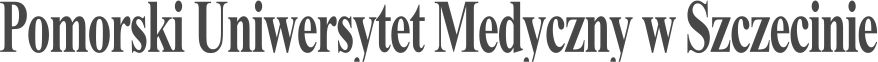 SYLABUS ZAJĘĆInformacje ogólne*zaznaczyć odpowiednio, zmieniając □ na XInformacje szczegółowe*Przykładowe sposoby weryfikacji efektów uczenia się:EP – egzamin pisemnyEU – egzamin ustnyET – egzamin testowyEPR – egzamin praktycznyK – kolokwiumR – referatS – sprawdzenie umiejętności praktycznychRZĆ – raport z ćwiczeń z dyskusją wynikówO – ocena aktywności i postawy studenta SL – sprawozdanie laboratoryjneSP – studium przypadkuPS – ocena umiejętności pracy samodzielnejW – kartkówka przed rozpoczęciem zajęćPM – prezentacja multimedialnai inneNazwa ZAJĘĆ: Nazwa ZAJĘĆ: Rodzaj ZAJĘĆObowiązkowy/obieralny (wybrać)Wydział PUM Wydział Nauk o ZdrowiuKierunek studiów Dietetyka klinicznaSpecjalność nie dotyczyPoziom studiów jednolite magisterskie □*I stopnia XII stopnia □Forma studiówstacjonarneRok studiów /semestr studiówrok 1 /semestr IILiczba przypisanych punktów ECTS 3Formy prowadzenia zajęć (liczba godzin)Wykłady 10h, e-learning 10h, Seminaria 8h; Ćwiczenia 10hSposoby weryfikacji i oceny efektów uczenia się - zaliczenie na ocenę:□	opisowe□	testowe□	praktyczne□	ustnezaliczenie bez oceny - egzamin końcowy:opisowyX         testowypraktycznyustnyKierownik jednostkiProf. dr hab. n. med. Maciej Tarnowski maciejt@pum.edu.plAdiunkt dydaktyczny lub osoba odpowiedzialna za przedmiotDr n. med. Marta Tkaczmarta.tkacz@pum.edu.plNazwa i dane kontaktowe jednostkiZakład Fizjologii w Naukach o Zdrowiu PUMul. Żołnierska 54; SzczecinStrona internetowa jednostkizfwnoz@pum.edu.plJęzyk prowadzenia zajęćpolskiCele zajęćCele zajęćOczekuje się, że student po ukończeniu kursu fizjologii:Wykaże się znajomością prawidłowo zachodzących czynności poszczególnych narządów i ich układów; rozumie powiązania czynnościowe pomiędzy nimi.Omówi ogólnie oraz szczegółowo zasady regulacji i kontroli czynności organizmu człowieka.Wymagania wstępne w zakresie WiedzyZnajomość budowy anatomicznej człowieka – tkanek, narządów i układów narządowych; wiedza o strukturze i czynności komórki i organelli wewnątrzkomórkowych na poziomie maturalnym.Wymagania wstępne w zakresie UmiejętnościKorzystanie w stopniu podstawowym z dostępnych baz danych oraz pomocy naukowych.Wymagania wstępne w zakresie Kompetencji społecznychWspółpraca w grupie w celu wspólnego opisu obserwowanych zjawisk i wyciągania wniosków; nawyk samokształcenia i krytycznej oceny informacji.EFEKTY UCZENIA SIĘEFEKTY UCZENIA SIĘEFEKTY UCZENIA SIĘEFEKTY UCZENIA SIĘEFEKTY UCZENIA SIĘEFEKTY UCZENIA SIĘEFEKTY UCZENIA SIĘEFEKTY UCZENIA SIĘEFEKTY UCZENIA SIĘEFEKTY UCZENIA SIĘEFEKTY UCZENIA SIĘEFEKTY UCZENIA SIĘlp. efektu uczenia się Student, który zaliczył ZAJĘCIAwie/umie/potrafi:Student, który zaliczył ZAJĘCIAwie/umie/potrafi:Student, który zaliczył ZAJĘCIAwie/umie/potrafi:SYMBOL (odniesienie do) efektów uczenia się dla kierunkuSYMBOL (odniesienie do) efektów uczenia się dla kierunkuSYMBOL (odniesienie do) efektów uczenia się dla kierunkuSYMBOL (odniesienie do) efektów uczenia się dla kierunkuSposób weryfikacji efektów UCZENIA SIĘ*Sposób weryfikacji efektów UCZENIA SIĘ*Sposób weryfikacji efektów UCZENIA SIĘ*Sposób weryfikacji efektów UCZENIA SIĘ*W01Zna i rozumie fizjologię człowieka z uwzględnieniem funkcji układów i tkanek.Zna i rozumie fizjologię człowieka z uwzględnieniem funkcji układów i tkanek.Zna i rozumie fizjologię człowieka z uwzględnieniem funkcji układów i tkanek.DKI_W06DKI_W06DKI_W06DKI_W06ETETETETU01Określa rolę poszczególnych narządów i układów w organizmie człowieka.Określa rolę poszczególnych narządów i układów w organizmie człowieka.Określa rolę poszczególnych narządów i układów w organizmie człowieka.DKI_U06DKI_U06DKI_U06DKI_U06ETETETETK01Dostrzega i rozpoznaje własne ograniczenia w zakresie wiedzy, umiejętności i kompetencji społecznych oraz dokonuje samooceny deficytów i potrzeb edukacyjnych.Dostrzega i rozpoznaje własne ograniczenia w zakresie wiedzy, umiejętności i kompetencji społecznych oraz dokonuje samooceny deficytów i potrzeb edukacyjnych.Dostrzega i rozpoznaje własne ograniczenia w zakresie wiedzy, umiejętności i kompetencji społecznych oraz dokonuje samooceny deficytów i potrzeb edukacyjnych.DKI_K01DKI_K01DKI_K01DKI_K01ETETETETK02Właściwie organizuje własną pracę i przestrzega zasad bezpieczeństwa, higieny pracy i ergonomii.Właściwie organizuje własną pracę i przestrzega zasad bezpieczeństwa, higieny pracy i ergonomii.Właściwie organizuje własną pracę i przestrzega zasad bezpieczeństwa, higieny pracy i ergonomii.DKI_K08DKI_K08DKI_K08DKI_K08ETETETETTabela efektów UCZENIA SIĘ w odniesieniu do formy zajęćTabela efektów UCZENIA SIĘ w odniesieniu do formy zajęćTabela efektów UCZENIA SIĘ w odniesieniu do formy zajęćTabela efektów UCZENIA SIĘ w odniesieniu do formy zajęćTabela efektów UCZENIA SIĘ w odniesieniu do formy zajęćTabela efektów UCZENIA SIĘ w odniesieniu do formy zajęćTabela efektów UCZENIA SIĘ w odniesieniu do formy zajęćTabela efektów UCZENIA SIĘ w odniesieniu do formy zajęćTabela efektów UCZENIA SIĘ w odniesieniu do formy zajęćTabela efektów UCZENIA SIĘ w odniesieniu do formy zajęćTabela efektów UCZENIA SIĘ w odniesieniu do formy zajęćTabela efektów UCZENIA SIĘ w odniesieniu do formy zajęćlp. efektu uczenia sięEfekty uczenia sięEfekty uczenia sięEfekty uczenia sięForma zajęćForma zajęćForma zajęćForma zajęćForma zajęćForma zajęćForma zajęćForma zajęćForma zajęćlp. efektu uczenia sięEfekty uczenia sięEfekty uczenia sięEfekty uczenia sięWykładSeminariumĆwiczeniaĆwiczenia kliniczneSymulacjeE-learning Bez nauczycielaW01DKI_W06DKI_W06DKI_W06XXXXU01DKI_U06DKI_U06DKI_U06XXXK01DKI_K01DKI_K01DKI_K01XXK02DKI_K08DKI_K08DKI_K08XXTABELA TREŚCI PROGRAMOWYCHTABELA TREŚCI PROGRAMOWYCHTABELA TREŚCI PROGRAMOWYCHTABELA TREŚCI PROGRAMOWYCHTABELA TREŚCI PROGRAMOWYCHTABELA TREŚCI PROGRAMOWYCHTABELA TREŚCI PROGRAMOWYCHTABELA TREŚCI PROGRAMOWYCHTABELA TREŚCI PROGRAMOWYCHTABELA TREŚCI PROGRAMOWYCHTABELA TREŚCI PROGRAMOWYCHTABELA TREŚCI PROGRAMOWYCHLp. treści programowejTreści programoweLiczba godzinLiczba godzinLiczba godzinLiczba godzinOdniesienie do efektów uczenia się do ZAJĘĆOdniesienie do efektów uczenia się do ZAJĘĆOdniesienie do efektów uczenia się do ZAJĘĆOdniesienie do efektów uczenia się do ZAJĘĆOdniesienie do efektów uczenia się do ZAJĘĆOdniesienie do efektów uczenia się do ZAJĘĆSemestr letniSemestr letniSemestr letniSemestr letniSemestr letniSemestr letniSemestr letniSemestr letniSemestr letniSemestr letniSemestr letniSemestr letniWykłady:10h10h10h10hTK01Wprowadzenie do przedmiotu. Komórki, tkanki, narządy, układy narządowe. Błona komórkowa i jej funkcje; receptory błonowe. Ligandy zewnątrzkomórkowe i wewnątrzkomórkowe. Homeostaza: definicja, wskaźniki homeostazy, zaburzenia homeostazy; sprzężenia zwrotne i ich rola w utrzymaniu homeostazy. Pobudliwość, pobudzenie, tkanki pobudliwe.4h4h4h4hW01, K01, K02W01, K01, K02W01, K01, K02W01, K01, K02W01, K01, K02W01, K01, K02TK02Organizacja czynnościowa układu krążenia – rola serca i poszczególnych odcinków układu krążenia. Powstawanie i przewodzenie pobudzenia – układ bodźco-przewodzący serca, podstawy automatyzmu serca. Czynność mechaniczna serca: fazy cyklu sercowego, objętości i pojemności. Zjawiska akustyczne towarzyszące czynności serca – tony serca.2h2h2h2hW01, K01, K02W01, K01, K02W01, K01, K02W01, K01, K02W01, K01, K02W01, K01, K02TK03Biomechanika oddychania, mięśnie oddechowe. Wentylacja płuc, wentylacja pęcherzykowa minutowa. Dyfuzja gazów w płucach. Drogi oddechowe. Fizjologiczne szmery oddechowe. Fizjologiczne zmiany adaptacyjne zachodzące w przebiegu ciąży.2h2h2h2hW01, K01, K02W01, K01, K02W01, K01, K02W01, K01, K02W01, K01, K02W01, K01, K02TK04Budowa i fizjologia nerek. Mechanizmy zagęszczania i rozcieńczania moczu. Układ renina-angiotensyna.2h2h2h2hW01, K01, K02W01, K01, K02W01, K01, K02W01, K01, K02W01, K01, K02W01, K01, K02E-learning:10h10h10h10hTK05Krew jako tkanka. Funkcje krwi. Osocze i elementy morfotyczne krwi. Erytrocyty – liczba, budowa, znaczenie w transporcie gazów oddechowych.2h2h2h2hW01, U01W01, U01W01, U01W01, U01W01, U01W01, U01TK06Krew jako tkanka. Płytki krwi – liczba, budowa. Pojęcie hemostazy. Udział  krwinek płytkowych i czynników osoczowych w krzepnięciu krwi. Fibrynoliza.2h2h2h2hW01, U01W01, U01W01, U01W01, U01W01, U01W01, U01TK07Fizjologia wydzielania wewnętrznego. Dokrewna czynność podwzgórza. Hormony przedniego i tylnego płata przysadki mózgowej. Oś podwzgórzowo-przysadkowo-gruczołowa.3h3h3h3hW01, U01W01, U01W01, U01W01, U01W01, U01W01, U01TK08Fizjologia układu nerwowego: regulacja ruchów i postawy ciała – rola rdzenia kręgowego, móżdżku, układu piramidowego i pozapiramidowego.3h3h3h3hW01, U01W01, U01W01, U01W01, U01W01, U01W01, U01Seminaria:8h8h8h8hTK09Procesy zachodzące w poszczególnych odcinkach układu trawiennego. Czynność motoryczna i wydzielnicza przewodu pokarmowego. Hormony żołądkowo jelitowe.4h4h4h4hW01, U01W01, U01W01, U01W01, U01W01, U01W01, U01TK10Drogi i sposoby utraty wody i elektrolitów. Równowaga wodno-elektrolitowa organizmu i jej regulacja. Regulacja hormonalna gospodarki wodnej.2h2h2h2hW01, U01W01, U01W01, U01W01, U01W01, U01W01, U01TK11Termoregulacja. Sposoby utraty i pozyskiwania ciepła w organizmie (termoliza i termogeneza).2h2h2h2hW01, U01W01, U01W01, U01W01, U01W01, U01W01, U01Ćwiczenia:10h10h10h10hTK12Krew jako tkanka. Grupy krwi. Układ grupowy AB0 i Rh. Pojęcie niezgodności serologicznej i konfliktu serologicznego. Próba zgodności krwi dawcy i biorcy (próba krzyżowa). 2h2h2h2hW01, U01, K01, K02W01, U01, K01, K02W01, U01, K01, K02W01, U01, K01, K02W01, U01, K01, K02W01, U01, K01, K02TK13Udział układu krążenia i układu oddechowego w zintegrowanej regulacji homeostazy organizmu z uwzględnieniem fizjologii głównych systemów regulacyjnych i efektorowych. Próby wysiłkowe.2h2h2h2hW01, U01, K01, K02W01, U01, K01, K02W01, U01, K01, K02W01, U01, K01, K02W01, U01, K01, K02W01, U01, K01, K02TK14Fizjologia narządów zmysłu -  słuch i wzrok.2h2h2h2hW01, U01, K01, K02W01, U01, K01, K02W01, U01, K01, K02W01, U01, K01, K02W01, U01, K01, K02W01, U01, K01, K02TK15Rola nerki i układu oddechowego w utrzymaniu równowagi kwasowo-zasadowej organizmu.2h2h2h2hW01, U01, K01, K02W01, U01, K01, K02W01, U01, K01, K02W01, U01, K01, K02W01, U01, K01, K02W01, U01, K01, K02TK16Budowa i składowe ciała człowieka. Należna masa ciała, BMI, WHR, tempo przemiany materii, otyłość.2h2h2h2hW01, U01, K01, K02W01, U01, K01, K02W01, U01, K01, K02W01, U01, K01, K02W01, U01, K01, K02W01, U01, K01, K02Zalecana literatura:Zalecana literatura:Zalecana literatura:Zalecana literatura:Zalecana literatura:Zalecana literatura:Zalecana literatura:Zalecana literatura:Zalecana literatura:Zalecana literatura:Zalecana literatura:Zalecana literatura:Literatura podstawowaLiteratura podstawowaLiteratura podstawowaLiteratura podstawowaLiteratura podstawowaLiteratura podstawowaLiteratura podstawowaLiteratura podstawowaLiteratura podstawowaLiteratura podstawowaLiteratura podstawowaLiteratura podstawowa„Fizjologia człowieka”. Jan Górski, Wydawnictwo Lekarskie PZWL, 2010.„Fizjologia człowieka”. Jan Górski, Wydawnictwo Lekarskie PZWL, 2010.„Fizjologia człowieka”. Jan Górski, Wydawnictwo Lekarskie PZWL, 2010.„Fizjologia człowieka”. Jan Górski, Wydawnictwo Lekarskie PZWL, 2010.„Fizjologia człowieka”. Jan Górski, Wydawnictwo Lekarskie PZWL, 2010.„Fizjologia człowieka”. Jan Górski, Wydawnictwo Lekarskie PZWL, 2010.„Fizjologia człowieka”. Jan Górski, Wydawnictwo Lekarskie PZWL, 2010.„Fizjologia człowieka”. Jan Górski, Wydawnictwo Lekarskie PZWL, 2010.„Fizjologia człowieka”. Jan Górski, Wydawnictwo Lekarskie PZWL, 2010.„Fizjologia człowieka”. Jan Górski, Wydawnictwo Lekarskie PZWL, 2010.„Fizjologia człowieka”. Jan Górski, Wydawnictwo Lekarskie PZWL, 2010.„Fizjologia człowieka”. Jan Górski, Wydawnictwo Lekarskie PZWL, 2010.Literatura uzupełniającaLiteratura uzupełniającaLiteratura uzupełniającaLiteratura uzupełniającaLiteratura uzupełniającaLiteratura uzupełniającaLiteratura uzupełniającaLiteratura uzupełniającaLiteratura uzupełniającaLiteratura uzupełniającaLiteratura uzupełniającaLiteratura uzupełniająca„Fizjologia”. W. F. Ganong; Wydawnictwo Lekarskie PZWL, 2007.„Fizjologia”. W. F. Ganong; Wydawnictwo Lekarskie PZWL, 2007.„Fizjologia”. W. F. Ganong; Wydawnictwo Lekarskie PZWL, 2007.„Fizjologia”. W. F. Ganong; Wydawnictwo Lekarskie PZWL, 2007.„Fizjologia”. W. F. Ganong; Wydawnictwo Lekarskie PZWL, 2007.„Fizjologia”. W. F. Ganong; Wydawnictwo Lekarskie PZWL, 2007.„Fizjologia”. W. F. Ganong; Wydawnictwo Lekarskie PZWL, 2007.„Fizjologia”. W. F. Ganong; Wydawnictwo Lekarskie PZWL, 2007.„Fizjologia”. W. F. Ganong; Wydawnictwo Lekarskie PZWL, 2007.„Fizjologia”. W. F. Ganong; Wydawnictwo Lekarskie PZWL, 2007.„Fizjologia”. W. F. Ganong; Wydawnictwo Lekarskie PZWL, 2007.„Fizjologia”. W. F. Ganong; Wydawnictwo Lekarskie PZWL, 2007.„Fizjologia człowieka z elementami fizjologii stosowanej i klinicznej”, W.Z. Traczyk, A. Trzebski (red.), wyd. III zm. I unow. Wydawnictwo Lekarskie PZWL, 2004.„Fizjologia człowieka z elementami fizjologii stosowanej i klinicznej”, W.Z. Traczyk, A. Trzebski (red.), wyd. III zm. I unow. Wydawnictwo Lekarskie PZWL, 2004.„Fizjologia człowieka z elementami fizjologii stosowanej i klinicznej”, W.Z. Traczyk, A. Trzebski (red.), wyd. III zm. I unow. Wydawnictwo Lekarskie PZWL, 2004.„Fizjologia człowieka z elementami fizjologii stosowanej i klinicznej”, W.Z. Traczyk, A. Trzebski (red.), wyd. III zm. I unow. Wydawnictwo Lekarskie PZWL, 2004.„Fizjologia człowieka z elementami fizjologii stosowanej i klinicznej”, W.Z. Traczyk, A. Trzebski (red.), wyd. III zm. I unow. Wydawnictwo Lekarskie PZWL, 2004.„Fizjologia człowieka z elementami fizjologii stosowanej i klinicznej”, W.Z. Traczyk, A. Trzebski (red.), wyd. III zm. I unow. Wydawnictwo Lekarskie PZWL, 2004.„Fizjologia człowieka z elementami fizjologii stosowanej i klinicznej”, W.Z. Traczyk, A. Trzebski (red.), wyd. III zm. I unow. Wydawnictwo Lekarskie PZWL, 2004.„Fizjologia człowieka z elementami fizjologii stosowanej i klinicznej”, W.Z. Traczyk, A. Trzebski (red.), wyd. III zm. I unow. Wydawnictwo Lekarskie PZWL, 2004.„Fizjologia człowieka z elementami fizjologii stosowanej i klinicznej”, W.Z. Traczyk, A. Trzebski (red.), wyd. III zm. I unow. Wydawnictwo Lekarskie PZWL, 2004.„Fizjologia człowieka z elementami fizjologii stosowanej i klinicznej”, W.Z. Traczyk, A. Trzebski (red.), wyd. III zm. I unow. Wydawnictwo Lekarskie PZWL, 2004.„Fizjologia człowieka z elementami fizjologii stosowanej i klinicznej”, W.Z. Traczyk, A. Trzebski (red.), wyd. III zm. I unow. Wydawnictwo Lekarskie PZWL, 2004.„Fizjologia człowieka z elementami fizjologii stosowanej i klinicznej”, W.Z. Traczyk, A. Trzebski (red.), wyd. III zm. I unow. Wydawnictwo Lekarskie PZWL, 2004.„Fizjologia  człowieka”. Podręcznik dla studentów medycyny; red. S. J. Konturek; 
 wyd. Elsevier Urban&Partner.„Fizjologia  człowieka”. Podręcznik dla studentów medycyny; red. S. J. Konturek; 
 wyd. Elsevier Urban&Partner.„Fizjologia  człowieka”. Podręcznik dla studentów medycyny; red. S. J. Konturek; 
 wyd. Elsevier Urban&Partner.„Fizjologia  człowieka”. Podręcznik dla studentów medycyny; red. S. J. Konturek; 
 wyd. Elsevier Urban&Partner.„Fizjologia  człowieka”. Podręcznik dla studentów medycyny; red. S. J. Konturek; 
 wyd. Elsevier Urban&Partner.„Fizjologia  człowieka”. Podręcznik dla studentów medycyny; red. S. J. Konturek; 
 wyd. Elsevier Urban&Partner.„Fizjologia  człowieka”. Podręcznik dla studentów medycyny; red. S. J. Konturek; 
 wyd. Elsevier Urban&Partner.„Fizjologia  człowieka”. Podręcznik dla studentów medycyny; red. S. J. Konturek; 
 wyd. Elsevier Urban&Partner.„Fizjologia  człowieka”. Podręcznik dla studentów medycyny; red. S. J. Konturek; 
 wyd. Elsevier Urban&Partner.„Fizjologia  człowieka”. Podręcznik dla studentów medycyny; red. S. J. Konturek; 
 wyd. Elsevier Urban&Partner.„Fizjologia  człowieka”. Podręcznik dla studentów medycyny; red. S. J. Konturek; 
 wyd. Elsevier Urban&Partner.„Fizjologia  człowieka”. Podręcznik dla studentów medycyny; red. S. J. Konturek; 
 wyd. Elsevier Urban&Partner.Nakład pracy studenta  Nakład pracy studenta  Nakład pracy studenta  Nakład pracy studenta  Nakład pracy studenta  Nakład pracy studenta  Nakład pracy studenta  Nakład pracy studenta  Nakład pracy studenta  Nakład pracy studenta  Nakład pracy studenta  Nakład pracy studenta  Forma nakładu pracy studenta (udział w zajęciach, aktywność, przygotowanie sprawozdania, itp.)Forma nakładu pracy studenta (udział w zajęciach, aktywność, przygotowanie sprawozdania, itp.)Forma nakładu pracy studenta (udział w zajęciach, aktywność, przygotowanie sprawozdania, itp.)Obciążenie studenta [h]Obciążenie studenta [h]Obciążenie studenta [h]Obciążenie studenta [h]Obciążenie studenta [h]Obciążenie studenta [h]Obciążenie studenta [h]Obciążenie studenta [h]Obciążenie studenta [h]Obciążenie studenta [h]Forma nakładu pracy studenta (udział w zajęciach, aktywność, przygotowanie sprawozdania, itp.)Forma nakładu pracy studenta (udział w zajęciach, aktywność, przygotowanie sprawozdania, itp.)Forma nakładu pracy studenta (udział w zajęciach, aktywność, przygotowanie sprawozdania, itp.)W ocenie (opinii) nauczycielaW ocenie (opinii) nauczycielaW ocenie (opinii) nauczycielaW ocenie (opinii) nauczycielaW ocenie (opinii) nauczycielaW ocenie (opinii) nauczycielaW ocenie (opinii) nauczycielaW ocenie (opinii) nauczycielaW ocenie (opinii) nauczycielaW ocenie (opinii) nauczycielaGodziny kontaktowe z nauczycielemGodziny kontaktowe z nauczycielemGodziny kontaktowe z nauczycielem20202020202020202020Przygotowanie do ćwiczeń/seminariumPrzygotowanie do ćwiczeń/seminariumPrzygotowanie do ćwiczeń/seminarium5555555555Czytanie wskazanej literaturyCzytanie wskazanej literaturyCzytanie wskazanej literatury5555555555Napisanie raportu z laboratorium/ćwiczeń/przygotowanie projektu/referatu itp.Napisanie raportu z laboratorium/ćwiczeń/przygotowanie projektu/referatu itp.Napisanie raportu z laboratorium/ćwiczeń/przygotowanie projektu/referatu itp.5555555555Przygotowanie do kolokwium/kartkówkiPrzygotowanie do kolokwium/kartkówkiPrzygotowanie do kolokwium/kartkówkiPrzygotowanie do egzaminuPrzygotowanie do egzaminuPrzygotowanie do egzaminu20202020202020202020Praca własna studentaPraca własna studentaPraca własna studenta15151515151515151515Sumaryczne obciążenie pracy studentaSumaryczne obciążenie pracy studentaSumaryczne obciążenie pracy studenta70707070707070707070Punkty ECTS Punkty ECTS Punkty ECTS 333333333UwagiUwagiUwagiUwagiUwagiUwagiUwagiUwagiUwagiUwagiUwagiUwagi